Підстава: пункт 4-1 постанови Кабінету Міністрів України від 11 жовтня 2016 р. № 710 «Про ефективне використання державних коштів» Обґрунтування на виконання вимог Постанови КМУ від 11.10.2016 № 710:Враховуючи зазначене, замовник прийняв рішення стосовно застосування таких технічних та якісних характеристик предмета закупівлі:Специфікація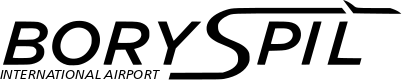 ДЕРЖАВНЕ ПІДПРИЄМСТВО«МІЖНАРОДНИЙ АЕРОПОРТ «БОРИСПІЛЬ» 08300, Україна, Київська обл., Бориспільський район, село Гора, вулиця Бориспіль -7, код 20572069, юридична особа/ суб'єкт господарювання, який здійснює діяльність в окремих сферах господарювання, зазначених у п. 4 ч.1 ст. 2 Закону України «Про публічні закупівлі»Обґрунтування технічних та якісних характеристик предмета закупівлі та очікуваної вартості предмета закупівліОбґрунтування технічних та якісних характеристик предмета закупівлі та очікуваної вартості предмета закупівліПункт КошторисуНазва предмета закупівлі із зазначенням коду за Єдиним закупівельним словникомОчікувана вартість предмета закупівлі згідно річного плану закупівельОчікувана вартість предмета закупівлі згідно ОГОЛОШЕННЯ про проведення відкритих торгівІдентифікатор процедури закупівлі19.38 (2023)Послуга з оцінювання офіційного сайту аеропорту на відповідність міжнародним стандартам WCAG, код ДК 021:2015 - 79410000-1 - Консультаційні послуги з питань підприємницької діяльності та управління179 904,00 грн. з ПДВ149 920,00грн. без ПДВ UA-2023-03-20-004797-a1Обґрунтування технічних та якісних характеристик предмета закупівліТехнічні та якісні характеристики предмета закупівлі повинні відповідати міжнародним нормам Web Content Accessibility Guidelines (WCAG 2.0 не нижче рівня АА) та враховувати вимоги, зазначені у наказі Президента від 3 грудня 2020 року «Про забезпечення створення безбар’єрного простору в Україні», та Національній стратегії зі створення безбар’єрного простору. Крім того, визначено потреби підприємства, які стосуються забезпечення максимального доступу до інформації про послуги аеропорту людей з обмеженими можливостями. 2Обґрунтування очікуваної вартості предмета закупівліОчікувана вартість предмета закупівлі розрахована згідно з вимогами «Положенням про порядок визначення очікуваної вартості предмета закупівлі» від 17.05.2022 №50-06-1.Очікувана вартість предмета закупівлі визначена методом порівняння ринкових цін на підставі отриманих комерційних пропозицій. Для розрахунку використано середньо-арифметичне значення отриманих даних.3Інша інформаціяВ Україні на державному рівні тільки починають реалізовуватися норми Універсального (Інклюзивного) дизайну, покликані забезпечити максимальний доступ до web-контенту людям з обмеженими фізичними можливостями. Саме тому наразі існує обмежена кількість кілька компаній, що надають на належному кваліфікаційному рівні фахові послуги з оцінки та технічного доопрацювання веб-ресурсів на відповідність міжнародним стандартам WCAG. Враховуючи зазначене вище, вдалося отримати відповідь на комерційну пропозицію, тільки від чотирьох потенційних надавачів послуг.№ п/пНайменування ПослугиОдиницявиміруКількістьТехнічні та якісні характеристики предмета закупівлі (технічна специфікація)1Послуга з оцінювання офіційного сайту аеропорту на відповідність міжнародним стандартам WCAGпослуга11 Провести тестування і доопрацювання таких сторінок сайту https://new.kbp.aero/ на веб доступність за ДСТУ ISO/IEC 40500:2015 «Інформаційні технології. Настанова з доступності веб-контенту Web Content Accessibility Guidelines (WCAG 2.0) не нижче рівня АА.https://new.kbp.aero/#filter-flights-form  https://new.kbp.aero/diyi-v-razi-vidminy-abo-zatrymky-rejsu/https://new.kbp.aero/aviabezpeka/https://new.kbp.aero/border-control/ https://new.kbp.aero/mytnyj-kontrol/https://new.kbp.aero/podorozhuyut-dity/ https://new.kbp.aero/perevezennya-tvaryn-ta-roslyn/ https://new.kbp.aero/transfernym-pasazhyram/ https://new.kbp.aero/baggage/ https://new.kbp.aero/pasazhyram-z-osoblyvymy-potrebamy/ https://new.kbp.aero/interaktyvna-karta/https://new.kbp.aero/interaktyvna-karta-aeroportu-boryspil/https://new.kbp.aero/fast-track/https://new.kbp.aero/ticket-office/https://new.kbp.aero/banky-ta-bankomaty/https://new.kbp.aero/biznes-zaly/https://new.kbp.aero/shops/https://new.kbp.aero/misczya-dlya-palinnya/https://new.kbp.aero/medychni-punkty/https://new.kbp.aero/kamera-znahidok/https://new.kbp.aero/kamera-zberigannya/https://new.kbp.aero/parkuvannya/https://new.kbp.aero/ekspres-kyyiv-boryspil/https://new.kbp.aero/taksi/ https://new.kbp.aero/avtobusy/https://new.kbp.aero/prydbaty-kvytky-na-avtobus/https://new.kbp.aero/yak-distatys-aeroportu/https://new.kbp.aero/pamyatka-turysta/https://new.kbp.aero/avia-dovidka/https://new.kbp.aero/wi-fi/https://new.kbp.aero/kontakty/https://new.kbp.aero/vip-service/https://new.kbp.aero/fast-track/2 Доопрацювання веб сайту відповідно до звіту аудиту та приведення у відповідність міжнародним стандартам WCAG. 3 Інструктаж 2-х спеціалістів Замовника щодо наповнення сторінок веб сайту відповідно до вимог стандарту WCAG4 Послуги з виправлення виявлених помилок та інструктаж для контент-менеджерів.